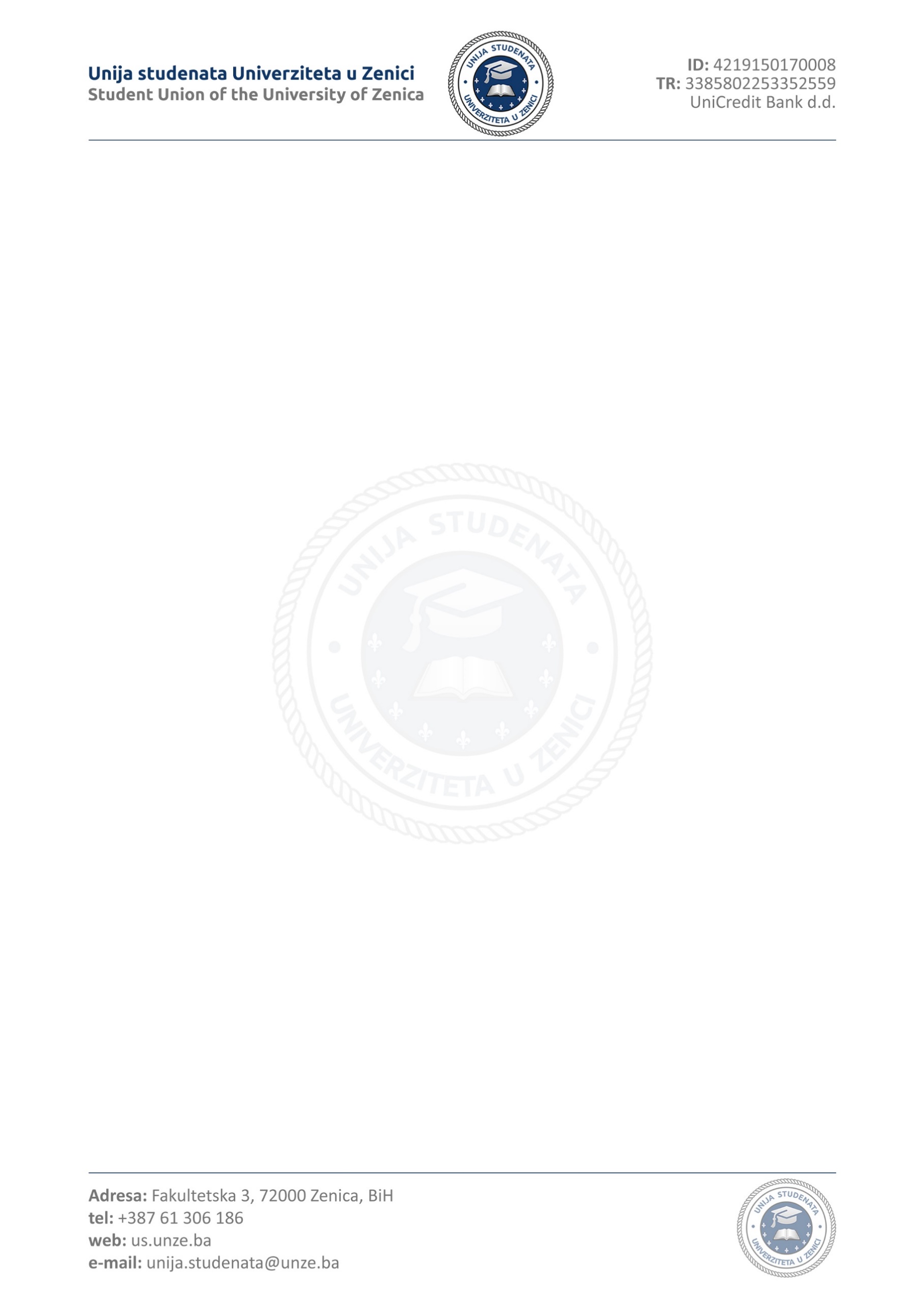 POZIV NA TREĆU (3) REDOVNU SJEDNICU UPRAVNOG ODBORA UNIJE STUDENATA UNIVERZITETA U ZENICINa osnovu člana 26. stav (4) tačka a) Statuta Udruženja "Unija studenata Univerziteta u Zenici", sazivam 3. (treću) redovnu sjednicu Upravnog odbora Unije studenata Univerziteta u Zenici u akademskoj 2021/2022. godini, koja će biti održana u ponedjeljak 23.5.2022. godine s početkom u 18:00h u maloj sali RektorataZa sjednicu predlažem sljedeći:DNEVNI REDUsvajanje zapisnika sa treće vanredne sjednice Upravnog odboraizvjestilac: Faris Preljević, Predsjednik Unije studenata Univerziteta u ZeniciOdluka o imenovanju člana Senata iz reda studenata Postdiplomskog studija izvjestilac: Faris Preljević, Predsjednik Unije studenata Univerziteta u ZeniciOdluka o razrješenju Predsjednika Asocijacije Ekonomskog fakulteta Univerziteta u Zenici kao koordinatora marketing timaizvjestilac: Faris Preljević, Predsjednik Unije studenata Univerziteta u ZeniciMjesečni izvještaj o radu marketing timaizvjestioci: Faris Preljević, Predsjednik Unije studenata Univerziteta u Zenici Emrah Mujić, asistent koordinatora projektaMjesečni izvještaj o radu lingvističkog timaizvjestilac: Adis Kriko, Predsjednik Asocijacije studenata Filozofskog fakulteta Univerziteta u ZeniciMjesečni izvještaj o radu pravnog tima izvjestilac: Ahmed Smolo, Predsjednik Asocijacije studenata Pravnog fakulteta Univerziteta u Zenici_____________________________Predsjednik Unije studenata Univerziteta u Zenici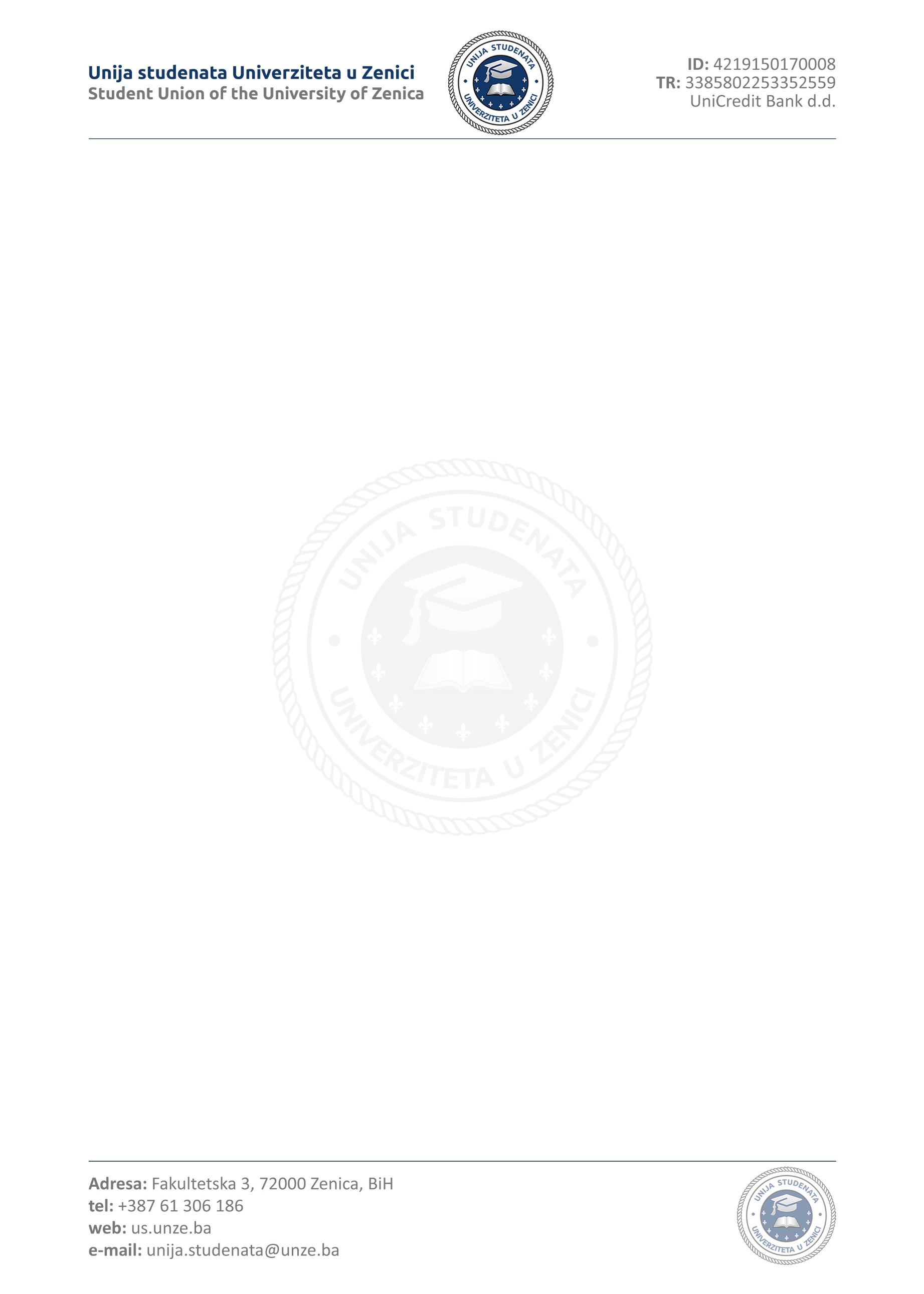 ZAPISNIK SA 3. VANREDNE SJEDNICE UPRAVNOG ODBORA UNIJE STUDENATASPISAK PRISUTNIH: Faris Preljević, predsjednik Unije studenata Univerziteta u ZeniciAdnan Spahić, predsjednik Asocijacije studenata Ekonomskog fakulteta Univerziteta u ZeniciAdis Kriko, sekretar Unije studenata Univerziteta u ZeniciResul Čehajić, predsjednik Asocijacije studenata Studentskog centraBejnamin Čelenka, predsjednik Asocijacije studenata Islamskog-pedagoškog fakulteta Univerziteta u ZeniciNejra Beganović, predsjednica Asocijacije studenata Politehničkog fakulteta Univerziteta u ZeniciDin Pripoljac, predsjednik Asocijacije studenata Medicinskog fakulteta Univerziteta u ZeniciArmin Čaušević, predsjednik Asocijacije studenata Metalurško-tehnološkog fakulteta Univerziteta u ZeniciZa sjednicu je predložen sljedeći:DNEVNI RED1.	Razmatranje prijedloga o imenovanju člana Etičke komisije- Izvjestilac: FARIS PRELJEVIĆ, predsjedavajući U.O.2.	Tekuća pitanjaJavnu sjednicu je otvorio sekretar Unije studenata Univerziteta u Zenici, Adis Kriko, u 22h:30min. Na prijedlog predsjednika Unije studenata Univerziteta u Zenici, Farisa Preljevića, te je odmah na početku sjednice objašnjeno zašto se sazvala hitna sjednica UO i zašto se sjednica održava u kasnom terminu. Predsjednik Unije studenata, Faris Preljević, ojasnio je da se sjednica morala održati jer su isti dan, članovi UO koji su imali sastanak sa rektorom, dobili informaciju da već sutra moraju dostaviti prijedlog člana etičke komisije koji će biti u senatu te da zbog toga moraju hitno sazvati sjednicu.AD 1. Razmatranje prijedloga o imenovanju člana Etičke komisije-	izvjestioc: Faris Preljević, predsjednik Unije studenata Univerziteta u Zenici Prisutne je sa prvom tačkom dnevnog reda upoznao Faris Preljević, predsjednik Unije studenata Univerziteta u Zenici. Od pristunih se za riječ javio Adis Kriko koji predlaže Dina Pripoljca, predsjednika Asocijacije Medicinskog fakulteta kao najboljeg kandidata za tu poziciju. Prijedlog su podržali i Adnan Spahić, predsjednik Asocijacije Ekonomskog fakulteta te predsjednik Unije Faris Preljević. Nakon kraće pauze, zbog tehničkih problema (nestanak internet konekcije), dopušteno je i kolegi Dinu da se izjasni povodom ovog prijedloga te da li je saglasan da bude izabran za ovu poziciju. Din Pripoljac prihvata ovu odgovornost.ZAKLJUČAK: Upravni odbor Unije studenata je jednoglasno izabrao Dina Pripoljca kao člana Etičke komisije te će predsjednik Unije sljedeći dan do 11:00h dostaviti prijedlog senatu.AD 2. Tekuća pitanjaOtvara se mogućnost za diskusiju oko svih pitanja koja se odnose na Uniju studenata te se za riječ javlja predsjednik Unije studenata koji otvara temu apsolventske večeri. Konstatuje da je potrebno izmijeniti termin održavanja eventa sa 15.06 na 18.06.2022. Za riječ se javlja Adnan Spahić koji predlaže i da se apsolventsko organizuje sedmicu poslije te da se i taj prijedlog uzme u razmatranje. Predsjednik Unije također ističe problem nezadovoljstva studenata sa lokacijom apsolventske večeri te da neki studenti žele da se sprovede anketa među studentima kako bi se izabrala lokacija koju studenti žele. Faris ističe hitnost same realizacije projekta te da bi provođenje ankete oduzelo dosta vremena koje ionako nemamo. Ističe da je hotel Zenica najbolja opcija sa najljepšim ambijentom za studente s čim su se složile i ostale kolege iz UO.  Za riječ se također javlja i kolega Resul Čehajić koji ostale kolege upoznaje sa novim projektom koji planira realizirati na Univerzitetu uz saradnju sa kompanijom Red Bull. Sjednica je okončana u 23:30h__________________________Predsjednik Unije studenata Univerziteta u Zenici